Comic to Scale 8cm by 8cm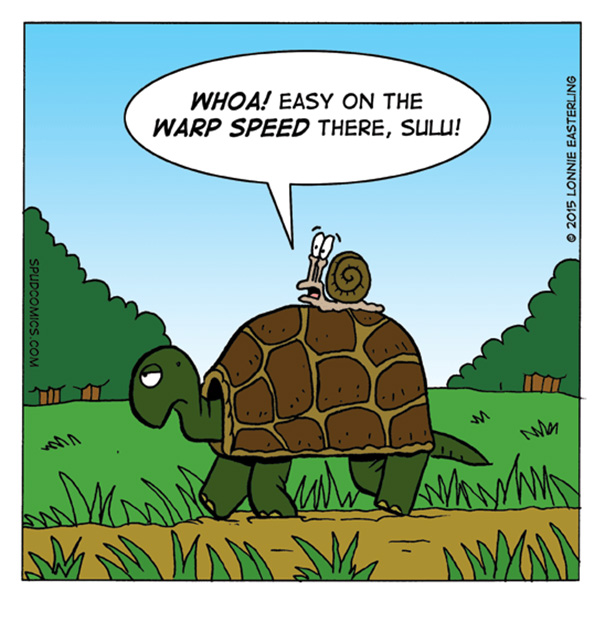 Measurement ScalingDilated Comic Drawing 16cm by 16cmVisual Element Original Measurement Predicted MeasurementDilated Drawing MeasurementTurtle shell3.1 cm by 2.5 cm6.2 cm by 5 cm